WELCOME TO SYDNEY CITY OZTAG 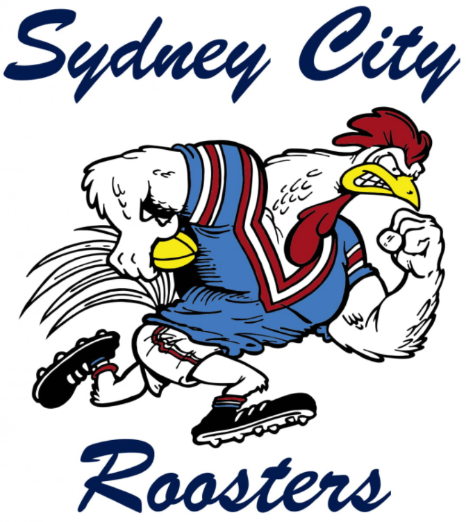 Here you will find the competition rules & regulations for the Sydney City competition. All delegates are to read through this while also passing this information to their team members. All teams will comply with these regulations & failure to do so will result in penalties being imposed. COVID RESTRICTIONS  All players must sign on at the admin desk prior to taking the field- this is a MUST, any player that takes the field without signing on will result in an automatic loss and a 3 point deduction on the points table Till the 1st of December, only those players that are double vaccinated can play- all players prior to their first game must show an admin staff that they are double vaccinated. Spectators are allowed to attend games, however, must sign on at the admin desk UNIFORM:No jewellery is to be worn whilst playing includes watches, rings or necklaces. No Tag20 or Tag League shorts are permitted to be worn at the competition. If a player is found to be wearing these shorts then they will be asked to leave the field & will only be able to return once OZTAG approved shorts are worn. All shorts MUST have the OZTAG logo on them. All shorts MUST be purchased from OZTAG, having the logo/label on them. No other shorts are permitted. Closed shoes MUST be worn. No metal studs are permitted. If a player has the incorrect shoes then they will be asked to leave the field. All playing shirts MUST be of the exact same design, colour & number (NO TAPPED ON OR HANDWRITTEN NUMBERS). All teams are to be incorrect uniform by Round 3 onwards or 1 tries will be awarded to the opposing team for each incorrect top. Teams that are looking to order jerseys can order through https://www.goodfellowssports.com.au or contact Jim on 0433 070 754 and mention Sydney City Oztag- any team that orders through this will also be exempt from the try deduction if jersey’s haven’t arrived by RD 3 ALL PLAYERS ARE REQUIRED TO WEAR THEIR ASSIGNED SHIRT NUMBER THAT HAS BEEN RECORDED ON THE TEAM REGISTRATION FORM. TEAM REGISTRATION:If a team makes full payment for 10 registered players ($1200) before the season starts, they will receive 3 bonus points.  All payments made on Round 1 or after will occur a $10 penalty late fee on top of their registration payment. All team payments & registration forms are to be handed in & completed by Round 1. Only registered players will be able to take the field & zero points will apply to teams that have not completed their form or finalised payments. Players MUST now play a minimum of 5 games throughout the season to be eligible for finals. However, if an injury has been sustained during that time then evidence will need to be presented for that player to take part in finals. All players are required to sign on before their scheduled game time. The referee will then award a try per minute to the opposition for holding the game up. GAMES & TIMES:The competition will operate on 12 Rounds with Semi’s & Grand Finals being played on the same night (this can be changed unless stated). If a season did not have a washout, then finals will be brought forward a week in place of the washout week. If a washout round is washed out, then it will be cancelled. If semi-finals are washed out, one week will be allowed to be a washout but if it is then washed out a second week, the teams coming 1st & 2nd will go straight to Grand Final. If the Grand Final is washed out, one week will be allowed but if it is then washed out a second week, the team coming first on the ladder will automatically win. If games are called off due to wet weather, delegates will be messaged to be notified along with a post going up in the Sydney City Oztag Facebook group. The website will also be updated. Any forfeits are to be messaged to Sivasaran Sooriakumar prior to 4 pm on the day of your competition game. No forfeit will be accepted via Facebook message or post. If you forfeit with reasonable time meaning before 4 pm, there will be no penalty & no fine placed on your team. As of Round 1, any team that is found to have an unregistered player on the field at any given time will lose the match instantly. Both the player & delegate of that team will receive a 2 match suspension while the team will also have a 5 point deduction on the ladder for committing this offence.As a courtesy to all players involved in the competition, please be at the field 10 minutes before the game commences so that all games can run accordingly to time. All players are required to sign in before each game. If you arrive late then you are to go straight to your game & sign in with the referee. All players when signing in must print their name, date of birth & jersey number. The referee during each game will count how many players have taken the field & this must match up with how many signs in. If more players have taken the field than what has signed in, it will be deemed that the team has had an unregistered player on the field. Due to this, the game will go down as a forfeit & the team will be warned about this. ON FIELD OFFENCES:All players that are sin-binned are to go straight to the oppositions try line. It is up to the referee’s discretion when the player returns to the field (there is no set time limit). Any player who is SENT OFF will be given an automatic 1 game suspension. With the possibility of more games being handed down as a suspension after a review. Any player that is found to throw punches, kicking, running in (deemed as a threat) will be given an automatic 6 games suspension. Both team delegates will be required to submit a report on the incident along with the referee. After a review has been conducted, a longer suspension may be handed down including a competition ban that will be reported to Australian Oztag. This will be at the competition coordinators discretion. Any sledging or foul language on the field will first result in a penalty, the second time will be a send-off.INJURIES:All injuries are to be reported to the referee in which he will take your details down as a report. An injury report will then need to be sent to siva@sydneyoztag.com.au as a history log of what took place. Fill-Ins:If you are short on players for a game and require a fill-in please come to the admin area prior to your game. It will be a $10 fee for that player (this can’t be done during finals).Random spot checks will be conducted throughout the season. If caught using a fill-in; it will result in the delegate receiving a suspension for 2 weeks and the player 1 week along with a loss for that round with possible competition point deductions for breaking competition rules. The use of a fill-in will result in the opposition starting 1-0 COMPLAINTS:All complaints are to be written up & emailed to siva@sydneyoztag.com.au within 2 days of the offence. “Get Tagged...You’ll Love it!”Competition Rules & Regulations are subject to change at any time and will be notified accordingly